Western Australia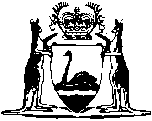 Bush Fires Act 1937		This Act was repealed by the Bush Fires Act 1954 s. 5 (No. 53 of 1954) as at 29 Apr 1955.		There are no Word versions of this Act, only PDFs in the Reprinted Acts database are available.